Группа №30, профессия «Повар, кондитер» 2 курс.Лабораторно – практическое занятие № 1Тема: Приготовление заправочных супов (6 часов)Мастер п/о: Ананьина Е.ВЦель: Приобрести практический опыт приготовления и отпуска заправочных супов.Задание:1. Правильно подготовить рабочее место (фотофиксация)2. Составить технологические схемы приготовления супов (в тетради от руки + фотофиксация)3. Рассчитать количество продуктов, необходимое для приготовления блюд (не менее 5 порц.) используя рецептуру и/или ТК на блюдо (в тетради от руки + фотофиксация)4. Приготовить и оформить для подачи следующие блюда (на выбор):- борщ из свежей капусты с картофелем;- щи из свежей капусты с картофелем;- рассольник ленинградский;- суп картофельный с рисом;5. Правильно произвести отпуск блюда (фотофиксация)6. Произвести дегустацию, бракераж и органолептическую оценку качества 7. Оформить отчет (заполнить форму)Примечание: масса 1 порции блюда - 0.500 гр.Итоги выполненной работы (записи и расчёты в тетради, технологические схемы приготовления, фотографии готовых блюд), отправить на эл.почту мастеру Ананьиной Е.В: aev@apt29.ruв срок до «14» апреля 2020г., с указанием ФИО, № группы и  № лабораторной работы.ФОРМА ОТЧЕТА ПО БЛЮДУ (одно блюдо на выбор!!!)БРАКЕРАЖНАЯ ТАБЛИЦАМатериально- техническое оснащение:Оборудование: кухонный (производственный) стол, газовая (электрическая) плита.Инвентарь, инструменты, посуда: кастрюли вместимостью 1, 2л., сотейник 0.5л., сковорода; ножи, доски, шумовки, ложки столовые, ложка разливная; лотки, весы, сито, дуршлаг, тарелки столовые, подстановочные;Сырье: мясокостный бульон, свекла, капуста свежая, картофель, морковь, лук репчатый, томатное пюре, жир кулинарный (или животный топленый пищевой, или масло растительное), сахар, соль, перец черный молотый, чеснок, уксус 3%, огурцы соленые, крупа перловая (рисовая), зелень свежая, сметана;Последовательность технологических операцийОперация №1 Организация рабочего места: Подберите посуду, инвентарь, подготовьте продукты;- для приготовления заправочных супов используйте электрические или газовые плиты;- на производственном (кухонном) столе установите весы, поместите разделочную доску;- с правой стороны расположите инвентарь, инструменты, посуду, с левой - выложите продукты (согласно выполненным расчетам);Операция №2 Подготовка продуктов для супов: Продукты взвесьте, проверьте качество в соответствии с действующими стандартами и техническими условиями;- овощи помыть, очистить, ополоснуть холодной водой;- обработанную свеклу для борща нарежьте соломкой длиной 4-5 см, толщиной 0.1см и тушите с добавлением жира, бульона, томата, 3% уксуса в течение 30-40 мин.-обработанную морковь, лук, коренья нарежьте соломкой длиной 4-5 см, толщиной 0.1 см, пассеруйте на сковороде или сотейнике с добавлением жира в течение 10-15 мин. Добавьте томатное пюре;- обработанную капусту нарежьте соломкой длиной 4-5 см, толщиной 0.1-0.2см;- обработанный картофель нарежьте брусочками дл.3-4 см,толщ.1см, положите в холодную воду для предупреждения потемнения;- перловую крупу переберите, промойте, отварите до полуготовности, отвар слейте, крупу промойте;- томатное пюре разведите небольшим кол-вом жидкости и пассеруйте с добавлением жира 5-10 мин.;- огурцы соленые очистите от кожуры, нарежьте соломкой длиной 4-5 см.;- нарезанные огурцы припустите в кипящей воде при закрытой крышке 10 мин;- огуречный рассол процедите, доведите до кипения;- отварное мясо нарежьте на кусочки массой 20-30 гр, залейте бульоном, доведите до кипения;- пшеничную муку просейте, подсушить на сухой сковороде, охладите и смешайте с охлажденным бульоном (если образовались комки, процедите);- для супа рисового с мясом рисовую крупу перебрать, промойте теплой, затем горячей водой. Лук репчатый нарежьте кубиком и спассеруйте. Добавьте томатное пюре;Операция №3 Приготовление заправочных супов:Борщ из свежей капусты с картофелем, Щи из свежей капусты: - в кипящий бульон положите капусту, нарезанную соломкой и доведите до кипения;- добавьте картофель, нарезанный брусочками и варите 10-15 мин;- добавьте пассерованные овощи и варите 5 мин;- при приготовлении борща, добавьте тушеную свеклу и варите 5-10 мин;- влейте тонкой струйкой, помешивая разведенную мучную пассеровку, добавьте специи, соль, сахар и варите до готовности;- дайте настояться готовому супу в течение 10 мин; Рассольник Ленинградский:- в кипящий бульон положите подготовленную перловую крупу и варите 10-15 минут;- добавьте картофель, доведите до кипения;- положите пассерованные овощи и варите 10 мин;- введите припущенные соленые огурцы, пассерованное томатное пюре, соль, специи, огуречный рассол, варите 5-7 мин;- готовому супу дать настояться 10-15 мин;Суп рисовый с мясом:- в кипящий бульон положить подготовленную рисовую крупу, доведите до кипения и варите до полуготовности;- добавьте пассерованный лук и пассерованное томатное пюре, варите до готовности;- готовый суп заправьте растертым чесноком с солью и перцем;- дать настояться супу в течение 10-15 мин;Операция №4 Отпуск готового блюда: В подогретую тарелку для первых блюд положите кусочки отв.мяса, налейте готовый суп, посыпьте мелко порезанной зеленью.При отпуске блюд: Борщ из свежей капусты с картофелем, Рассольник Ленинградский, Щи из свежей капусты, положить сметану и зелень.Рецептуры блюд на рассчет (заполнить в тетради от руки расчет рецептуры на все блюда!!!)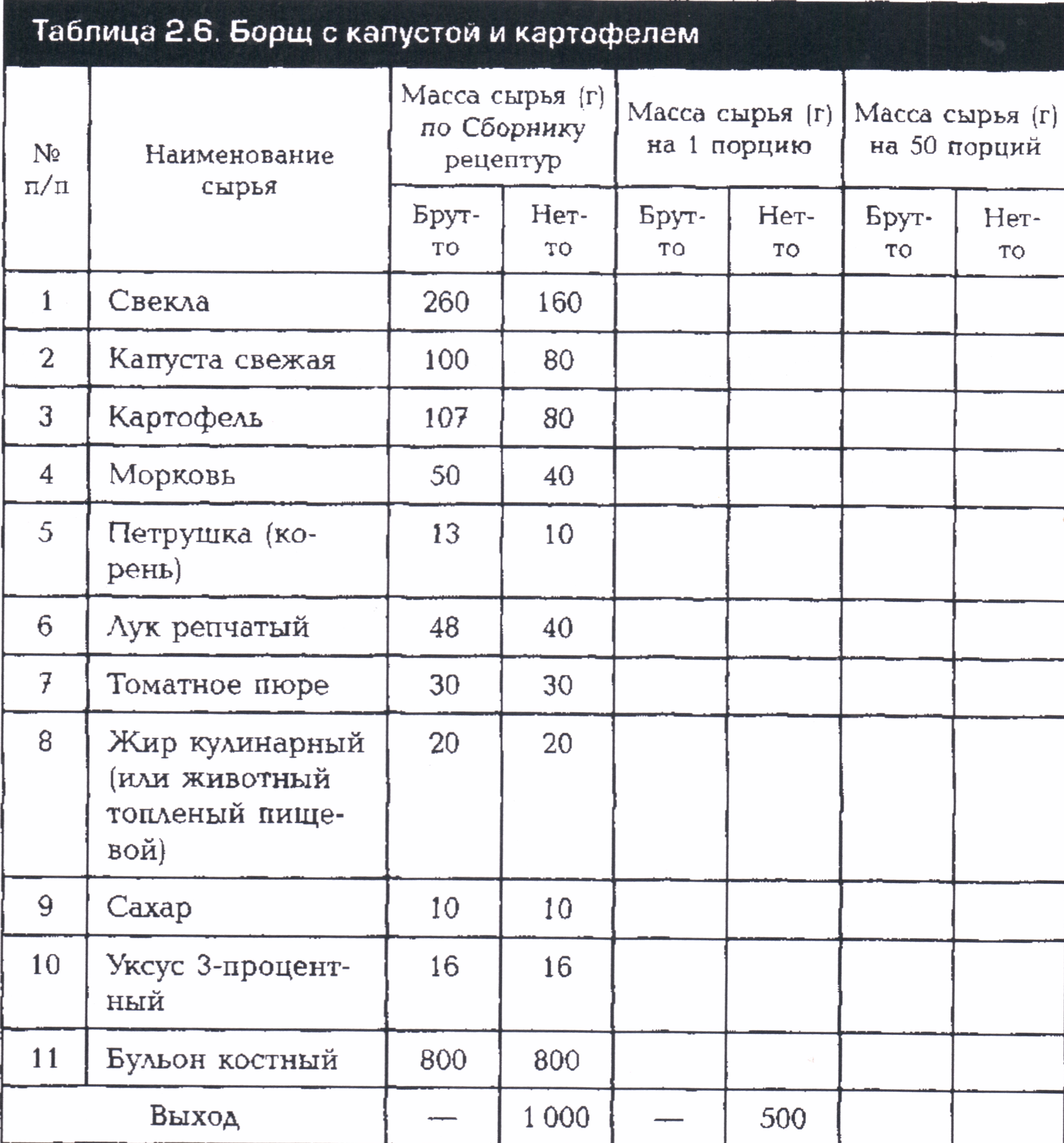 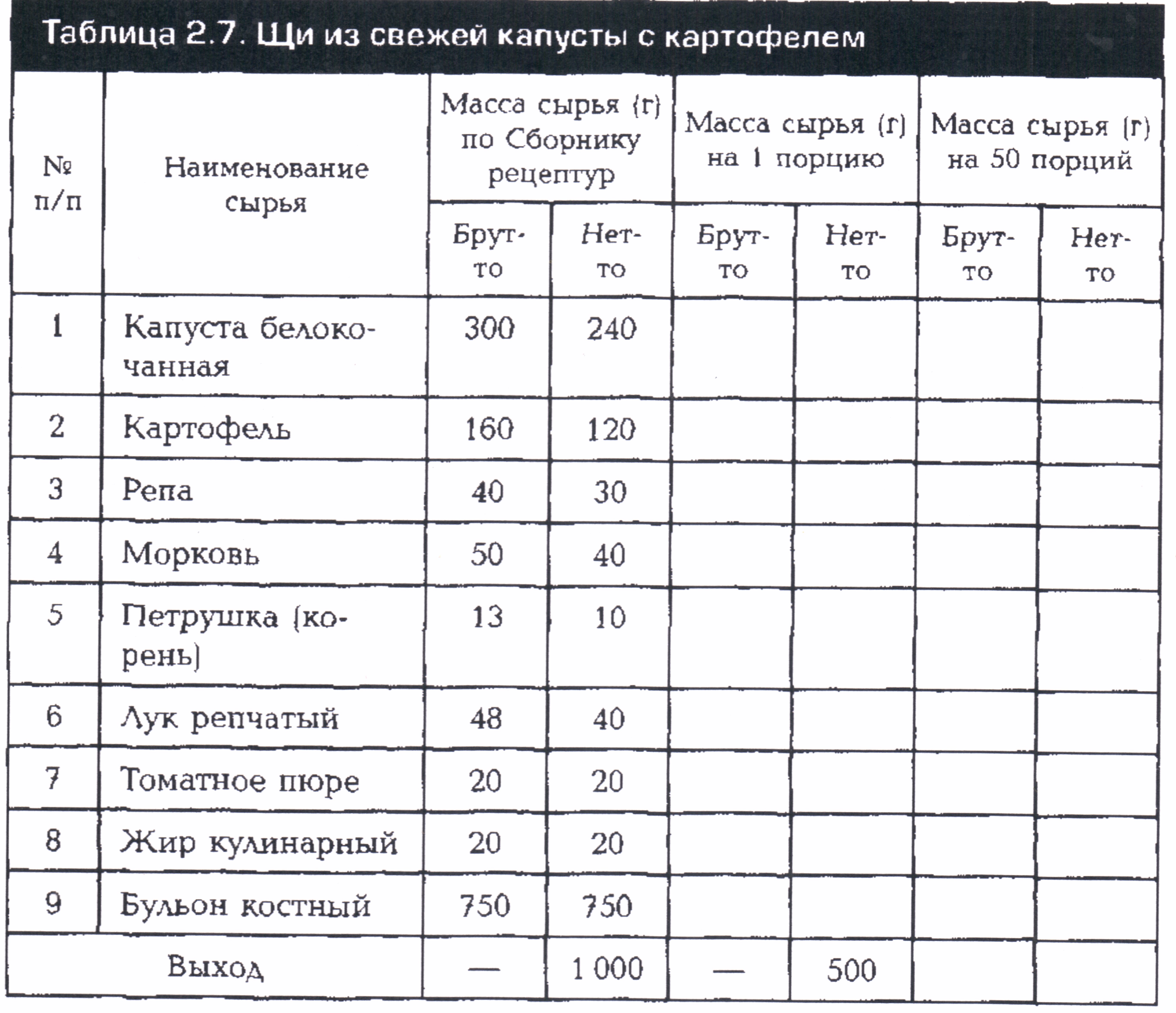 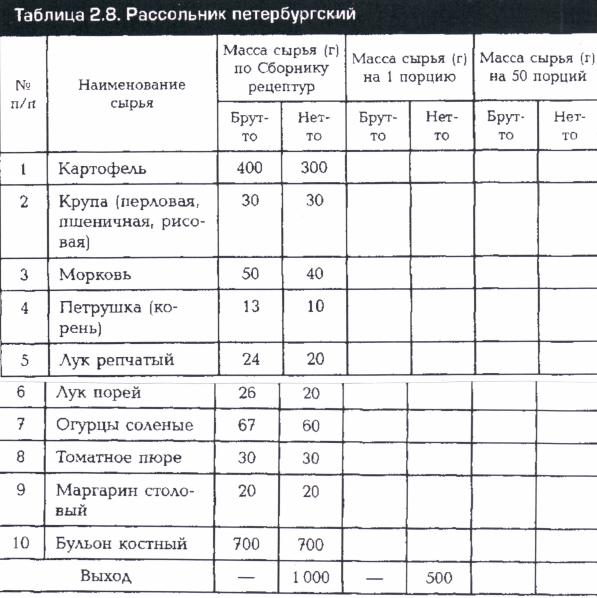 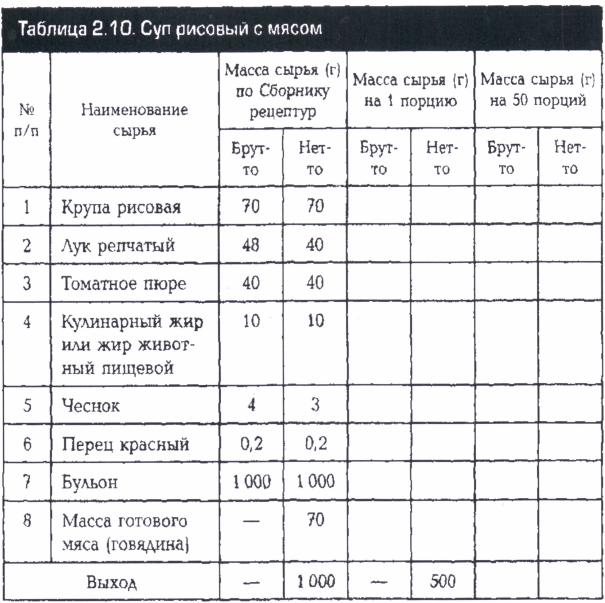 ФИО____________________________________________               № группы ________ФИО____________________________________________               № группы ________ФИО____________________________________________               № группы ________ФИО____________________________________________               № группы ________ФИО____________________________________________               № группы ________ИЗДЕЛИЕПОКАЗАТЕЛИ КАЧЕСТВАДЕФЕКТЫ ИЗДЕЛИЯ ИХ ПРИЧИНЫ (БРАК)СПОСОБ ИСПРАВЛЕНИЯ ДЕФЕКТОВСАМООЦЕНКАБорщ с капустой и картофелемОвощи не переварены, сохранили форму нарезки, на поверхности борща блестки жира. Вкус кисло-сладкий, без привкуса сырой свеклы, с ароматом кореньев и лука. Цвет малиново-красный.Щи из свежей капусты с картофелемКапуста и коренья сохранили форму нарезки, на поверхности блестки жира оранжевого цвета. Вкус слегка сладковатый в меру соленый с ароматом пассерованных овощей. Цвет бледно-коричневый.Рассольник ЛенинградскийОвощи сохранили форму нарезки, крупа не переварена, на поверхности блестки жира. Вкус острый, крупа, коренья, картофель мягкие. Огурцы хрустящие.Суп картофельный с рисомКрупа не переварена, форма нарезки лука и картофеля сохранена. Вкус в меру соленый, запах мясного бульона и риса. Цвет светло-желтый прозрачный, на поверхности блестки жира.